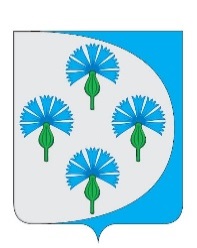 Российская Федерациясобрание представителей сельского поселения Черновский муниципального района Волжский Самарской областиТРЕТЬЕГО СОЗЫВА_________________________________________________________________РЕШЕНИЕот «02» июня 2020 г.                                                                   № 220О внесении изменений в Решение Собрания представителей сельского поселения Черновский муниципального района Волжский Самарской области от 17.06.2019 № 161 «Об утверждении Правил благоустройства на территории сельского поселения Черновский муниципального района Волжский Самарской области»В соответствии с Федеральным законом № 131-ФЗ «Об общих принципах организации местного самоуправления в Российской Федерации», Законом Самарской области от 12.07.2006 № 90-ГД «О градостроительной деятельности на территории Самарской области», руководствуясь Уставом сельского поселения Черновский муниципального района Волжский Самарской области, Собрание представителей сельского поселения Черновский муниципального района Волжский Самарской области РЕШИЛО:Внести в Правила благоустройства на территории сельского поселения Черновский муниципального района Волжский Самарской области, утвержденные Решением Собрания представителей сельского поселения Черновский муниципального района Волжский Самарской области от 17.06.2019 № 161 (далее – Правила) следующие изменения:1.1. Статью 1 Правил изложить в следующей редакции:«Статья 1. Цели и задачи Правил.  Общие требования к организации благоустройства территории.1. Правила устанавливают единые и обязательные требования к созданию и содержанию объектов благоустройства и надлежащему содержанию территории сельского поселения Черновский муниципального района Волжский Самарской области для всех юридических (независимо от формы собственности и ведомственной принадлежности) и физических лиц и направлены на обеспечение и повышение комфортности условий проживания граждан, поддержание и улучшение санитарного и эстетического состояния территории сельского поселения Черновский муниципального района Волжский Самарской области.2. Задачи настоящих Правил:1) обеспечение надлежащего содержания объектов благоустройства, расположенных на территории сельского поселения Черновский муниципального района Волжский Самарской области;2) формирование безопасной, комфортной, доступной, культурной и привлекательной среды и повышение комфортности проживания на территории сельского поселения Черновский.3. Физические лица и юридические лица всех организационно-правовых форм, индивидуальные предприниматели должны соблюдать чистоту, поддерживать порядок и принимать меры для сохранения объектов благоустройства на всей сельского поселения Черновский муниципального района Волжский Самарской области4. Работы по содержанию и благоустройству территории проводятся в соответствии с требованиями настоящих Правил, инструкций и технологических рекомендаций, а также соответствующих ГОСТов и СНиПов.Содержание объектов благоустройства осуществляется путем поддержания в надлежащем техническом, физическом, эстетическом состоянии объектов благоустройства, их отдельных элементов в соответствии с эксплуатационными требованиями.5. Физические лица и юридические лица независимо от их организационно-правовых форм, индивидуальные предприниматели обязаны обеспечивать своевременную и качественную очистку и уборку принадлежащих им на праве собственности или ином вещном праве земельных участков и прилегающих территорий в соответствии с действующим законодательством.6. Лица, разместившие отходы в несанкционированных местах, обязаны за свой счет провести уборку и очистку данной территории, а при необходимости - рекультивацию земельного участка.»1.2. В статье 2 Правил:Определения «Навигационный стенд», «Платежный терминал», «Территория предприятий, организаций, учреждений и иных хозяйствующих субъектов», Уличный информационно-коммуникационный указатель», «Эскизный проект нестационарного торгового объекта» - исключить. 1.3. Статью 3 Правил признать утратившей силу.1.4. Статью 5 Правил признать утратившей силу.1.5. Статью 6 Правил изложить в следующей редакции:«Статья 6. Малые архитектурные формы (МАФ)1. Территория сельского поселения Черновский оборудуется малыми архитектурными формами.2. Малые архитектурные формы могут быть стационарными и мобильными, их количество и размещение определяется проектами благоустройства территорий.3. Конструктивные решения малых архитектурных форм должны обеспечивать их устойчивость, безопасность пользования; при изготовлении целесообразно использовать традиционные местные материалы: дерево, камень, кирпич, металл и так далее.4. Собственники, иные законные владельцы, лица, осуществляющие содержание малых архитектурных форм, а также лица, осуществляющие их содержание на основании заключенных договоров, обязаны:- содержать малые архитектурные формы в чистоте и исправном состоянии;- в весенний период производить плановый осмотр малых архитектурных форм, производить их очистку от старой краски, ржавчины, промывку, окраску, а также замену сломанных элементов;- в зимний период очищать малые архитектурные формы, а также подходы к ним от снега и наледи;- обустраивать песочницы с гладкой ограждающей поверхностью, менять песок в песочницах не менее одного раза в год;- следить за соответствием требованиям прочности, надежности и безопасности конструктивных элементов оборудования детских, спортивных, хозяйственных площадок и площадок для отдыха населения.5. Не допускается:- использовать малые архитектурные формы не по назначению (отдых взрослых на детских игровых площадках, сушка белья на спортивных площадках и так далее);- развешивать и наклеивать любую информационно-печатную продукцию на малых архитектурных формах за исключением информационных стендов;- ломать и повреждать малые архитектурные формы и их конструктивные элементы.»1.6. Статью 9 Правил изложить в следующей редакции:«Статья 9. Размещение и содержание объектов потребительского рынка1. Размещение объектов потребительского рынка осуществляется в соответствии с действующим законодательством.2. Не допускается размещение объектов потребительского рынка:1) на придомовой территории, в арках зданий, на территориях, занятых зелеными насаждениями, на детских и спортивных площадках, автомобильных стоянках, в павильонах остановок общественного транспорта (за исключением сблокированных с павильоном), в охранных зонах подземных и наземных инженерных сетей и коммуникаций в случаях, предусмотренных федеральным законодательством;2) на нерегулируемых пересечениях и примыканиях дорог и улиц на одном уровне, а также на пешеходных переходах при невыполнении условий по треугольнику видимости;3) в границах существующих пешеходных переходов и подходах к ним.3. Нестационарные объекты потребительского рынка рекомендуется предусматривать модульного типа, с применением унифицированных элементов, с возможностью регулярного монтажа (демонтажа) и перевозки грузовым транспортом, возможностью быстрого перепрофилирования объекта, установки на любой поверхности без использования заглубленного фундамента.4. Транспортное обслуживание объектов потребительского рынка должно обеспечивать безопасность движения транспорта и пешеходов. Стоянка автотранспорта, осуществляющего доставку товара, разгрузка товара осуществляются в соответствии с действующим законодательством.5. Владельцы объектов потребительского рынка, причинившие ущерб прилегающим объектам благоустройства, зеленым насаждениям, газонам и так далее, обязаны привести указанные объекты благоустройства в состояние, близкое к первоначальному, за счет собственных средств незамедлительно.При невозможности в силу погодных условий выполнить в указанный срок обязанность, предусмотренную абзацем первым настоящего пункта, обязанность по восстановлению указанных объектов исполняется в срок не позднее 6 месяцев со дня причинения ущерба.6. Запрещается загромождение противопожарных разрывов между объектами потребительского рынка материалами, оборудованием, тарой и отходами, складирование тары на крышах объектов потребительского рынка.»1.7. Статью 10 Правил изложить в следующей редакции:«Статья 10. Содержание зданий, строений, сооружений1. Собственники, владельцы, пользователи зданий, строений и сооружений, в том числе нежилых (далее также объекты), обязаны проводить работы по надлежащему содержанию объектов в соответствии с градостроительной и проектной документацией, градостроительными нормативами и правилами, экологическими, санитарными, противопожарными и иными специальными нормативами, а также по капитальному и текущему ремонту, реставрации фасадов объектов, если иное не предусмотрено законом или договором.2. В состав элементов фасадов объектов входят:- приямки, входы в подвальные помещения и мусорокамеры;- входные группы (ступени, площадки, перила, козырьки над входом, ограждения, стены, двери, пандусы и другие);- цоколи и отмостки;- плоскости стен;- выступающие элементы фасадов (балконы, лоджии, эркеры, карнизы и другие);- кровли, включая вентиляционные и дымовые трубы, ограждающие решетки, выходы на кровлю и так далее;- архитектурные детали и облицовка (колонны, пилястры, розетки, капители, фризы, пояски и другие);- водосточные трубы, включая воронки;- парапетные и оконные ограждения, решетки;- металлическая отделка окон, балконов, поясков, выступов цоколя, свесов и тому подобное;- навесные металлические конструкции (флагодержатели, анкеры, пожарные лестницы, вентиляционное оборудование и тому подобное);- горизонтальные и вертикальные швы между панелями и блоками (фасады крупнопанельных и крупноблочных зданий);- стационарные ограждения, прилегающие к зданиям;- дополнительное оборудование.3. Содержание фасадов объектов включает:- своевременный поддерживающий ремонт и восстановление конструктивных элементов и отделки фасадов, в том числе входных дверей и козырьков, ограждений балконов и лоджий, карнизов, крылец и отдельных ступеней, ограждений спусков и лестниц, витрин, декоративных деталей и иных конструктивных элементов, и их окраску;- обеспечение наличия и содержания в исправном состоянии водостоков, водосточных труб и сливов;- герметизацию, заделку и расшивку швов, трещин и выбоин;- восстановление, ремонт и своевременную очистку входных групп, отмосток, приямков цокольных окон и входов в подвалы;- поддержание в исправном состоянии размещенного на фасаде электроосвещения и включение его с наступлением темноты;- своевременную очистку поверхностей фасадов, в том числе элементов фасадов, в зависимости от их состояния и условий эксплуатации;- поддержание в чистоте и исправном состоянии расположенных на фасадах адресных указателей (указатели наименований улиц, номеров домов), памятных досок;- очистку от надписей, рисунков, объявлений, плакатов и иной информационно-печатной продукции, а также нанесенных граффити.Сроки выполнения работ не должны превышать 5 рабочих дней с момента получения в письменном виде информации об установлении факта необходимости их проведения, если иное не предусмотрено действующими нормативными правовыми актами, техническими регламентами, настоящими Правилами.4. Собственники, владельцы (пользователи) объектов и помещений в них или организации в соответствии с договорами обязаны:- по мере необходимости очищать фасады;- проводить текущий ремонт, в том числе окраску фасада, с учетом фактического состояния фасада;- производить поддерживающий ремонт отдельных элементов фасада (цоколей, крылец, ступеней, приямков, входных дверей, ворот, цокольных окон, балконов и лоджий, водосточных труб, подоконных отливов, линейных открытий и иных конструктивных элементов). Конструктивные элементы и отделка фасадов подлежат восстановлению по мере их нормального износа или при возникновении обстоятельств их внезапного повреждения (аварии, стихийные бедствия, пожар и так далее) в течение двух месяцев со дня прекращения действия данных обстоятельств;- незамедлительно выполнять охранно-предупредительные мероприятия (установка ограждений, сеток, демонтаж разрушающейся части элемента фасада и тому подобное) в случае угрозы возможного обрушения выступающих конструкций фасадов;- демонтировать средство размещения информации (вывеску) в случае, если такая вывеска не эксплуатируется в течение двух рабочих дней с момента фактического прекращения деятельности.5. Установка адресных указателей на территории сельского поселения Черновский  осуществляется:- на индивидуальных жилых домах - собственниками индивидуальных жилых домов;- на многоквартирных домах и нежилых зданиях, являющихся муниципальной собственностью – администрацией сельского поселения Черновский муниципального района Волжский Самарской области;- на нежилых зданиях, не являющихся муниципальной собственностью сельского поселения Черновский, - собственниками объектов.6. С целью предотвращения разрушения балконной (лоджии) плиты или трещин между балконной (лоджии) плитой и стенами из-за попадания атмосферной влаги собственники (наниматели) жилых и собственники, владельцы (пользователи) нежилых помещений производят периодическую очистку от снега балконов и лоджий по мере необходимости.7. Водоотводящие устройства наружных стен должны находиться в технически исправном состоянии и обеспечивать беспрепятственный отвод атмосферных вод с кровли зданий.8. Содержание ограждений зданий, строений, сооружений осуществляется с учетом следующего.Дорожные ограждения и временные ограждения строительных площадок и участков производства строительно-монтажных работ устанавливаются в соответствии с действующими ГОСТами.Запрещается устройство ограждений в охранных зонах подземных коммуникаций.Ограждения зданий, строений и сооружений (в том числе временных), расположенные на прилегающих и (или) отведенных территориях, содержатся собственниками, владельцами и (или) пользователями указанных объектов.Временные ограждения, устанавливаемые на строительных площадках и участках производства строительно-монтажных, земляных работ, содержатся лицами, осуществляющими данные работы.Дорожные ограждения содержатся специализированной организацией, осуществляющей содержание и уборку дорог.Лица, осуществляющие содержание ограждений, обязаны обеспечить своевременный ремонт, очистку от надписей, расклеенных объявлений и покраску ограждений.Покраска ограждений осуществляется по мере необходимости.»1.8. Статью 17 Правил изложить в следующей редакции:«Статья 17. Общие требования к организации благоустройства территории. Лица, осуществляющие работы по содержанию и благоустройству1. Физические лица и юридические лица всех организационно-правовых форм, индивидуальные предприниматели должны соблюдать чистоту, поддерживать порядок и принимать меры для сохранения объектов благоустройства на всей территории сельского поселения Черновский муниципального района Волжский Самарской области.2. Работы по содержанию и благоустройству территории проводятся в соответствии с требованиями настоящих Правил, инструкций и технологических рекомендаций, а также соответствующих ГОСТов и СНиПов.Содержание объектов благоустройства осуществляется путем поддержания в надлежащем техническом, физическом, эстетическом состоянии объектов благоустройства, их отдельных элементов в соответствии с эксплуатационными требованиями.3. Физические лица и юридические лица независимо от их организационно-правовых форм, индивидуальные предприниматели обязаны обеспечивать своевременную и качественную очистку и уборку принадлежащих им на праве собственности или ином вещном праве земельных участков и прилегающих территорий в соответствии с действующим законодательством.Лица, разместившие отходы в несанкционированных местах, обязаны за свой счет провести уборку и очистку данной территории, а при необходимости - рекультивацию земельного участка.»4. Работы по содержанию и благоустройству территории сельского поселения Черновский муниципального района Волжский Самарской области в порядке, определенном настоящими Правилами, осуществляют:1) на прилегающих территориях многоквартирных домов - собственники помещений в многоквартирном доме либо лицо, ими уполномоченное;2) на земельных участках, прилегающих к зданиям, строениям, сооружениям, находящимся в собственности, аренде, ином праве пользования, владения физических, юридических лиц и индивидуальных предпринимателей и прилегающих к ним территориях - соответствующие физические, юридические лица и индивидуальные предприниматели;3) на участках индивидуальной жилой застройки, принадлежащих физическим лицам на праве собственности, и прилегающих к ним территориях - собственники или пользователи индивидуальных жилых домов;4) на контейнерных (бункерных) площадках и прилегающих к ним территориях - организации, осуществляющие содержание жилищного фонда, либо собственники помещений в многоквартирном доме при непосредственном управлении, собственники индивидуальных жилых домов, а также юридические лица независимо от их организационно-правовых форм, индивидуальные предприниматели, физические лица, являющиеся собственниками зданий, строений, сооружений либо владеющие данными объектами на ином вещном праве;5) на территориях, где ведется строительство или производятся планировочные, подготовительные работы, и прилегающих к ним территориях (на все время строительства или проведения работ) до передачи организации, осуществляющей содержание жилищного фонда, - организации, ведущие строительство, производящие работы;6) на территориях, прилегающих к объектам потребительского рынка, - лица, в собственности, аренде, ином праве пользования или владения которых находятся данные объекты;7) на участках теплотрасс, воздушных линий электропередачи, газопроводов и других инженерных сетей и коммуникаций - собственники, владельцы или пользователи, если указанные объекты переданы им на каком-либо праве;8) на территориях гаражно-строительных кооперативов - соответствующие кооперативы;9) на территориях садоводческих, огороднических некоммерческих товариществ - соответствующие товарищества;10) на автомобильных дорогах с элементами обустройства, площадях, улицах и проездах, а также мостах, путепроводах, эстакадах и тоннелях - специализированные организации, осуществляющие содержание и уборку дорог;11) на внутриквартальных проездах:- физические, юридические лица и индивидуальные предприниматели, владеющие земельным участком, на котором расположен внутриквартальный проезд, на праве собственности, аренды или ином вещном праве;- администрация сельского поселения Черновский - в случае нахождения внутриквартального проезда на территории, не закрепленной за физическими, юридическими лицами, индивидуальными предпринимателями;12) в парках, скверах, на бульварах, на газонах, в том числе расположенных на них тротуарах, пешеходных зонах, лестничных сходах – администрация сельского поселения Черновский муниципального района Волжский Самарской области;13) на территориях парковок автотранспорта - физические и юридические лица, индивидуальные предприниматели, в собственности, аренде, на ином праве пользования или владения которых находится данная парковка;14) на территориях, прилегающих к автостоянкам, - собственники, владельцы данных объектов;15) на пересечениях железнодорожных переездов с проезжей частью дорог - организации, эксплуатирующие железнодорожные переезды;16) на прилегающих территориях, въездах и выездах с АЗС, АЗГС - лица, в собственности, аренде, ином праве пользования или владения которых находятся данные объекты;17) на территориях, прилегающих к отдельно стоящим тепловым, трансформаторным подстанциям, зданиям и сооружениям инженерно-технического назначения, опорам линий электропередачи, мачтам, байпасам, расположенным на территориях общего пользования, - лица, в собственности, аренде, ином праве пользования или владения которых находятся данные объекты;18) на территориях, прилегающих к отдельно стоящим объектам для размещения рекламы и иной информации, - владельцы рекламных конструкций и объектов размещения информации.»1.9. Статью 18 Правил изложить в следующей редакции:«Статья 18. Требования к организации содержания и ремонта объектов благоустройства территории1. Физические лица и юридические лица всех организационно-правовых форм, индивидуальные предприниматели должны проводить осмотр элементов благоустройства, расположенных на территории, закрепленной для содержания и благоустройства, обеспечивающий своевременное выявление неисправностей и иных несоответствий требованиям нормативных актов.2. Виды и периодичность работ по содержанию и ремонту объектов благоустройства:1) ежедневно:- очистка прилегающей территории от мусора и иных отходов производства и потребления, опавшей листвы, сухой травянистой растительности, сорной растительности, коры деревьев, порубочных остатков деревьев и кустарников;- уборка территории (мойка, полив, подметание, удаление мусора, снега, наледи, проведение иных технологических операций для поддержания объектов благоустройства в чистоте);2) ежегодно:- проведение санитарной очистки канав, труб, дренажей, предназначенных для отвода ливневых и грунтовых вод, от отходов и мусора один раз весной и далее по мере накопления;- восстановление объектов наружного освещения, окраска опор наружного освещения;3) по мере необходимости:- исправление повреждений отдельных элементов объектов благоустройства;- очистка, окраска и (или) побелка малых архитектурных форм и объектов внешнего благоустройства (оград, заборов, газонных ограждений, бордюров автомобильных дорог, тротуаров и тому подобное) с учетом технического и эстетического состояния данных объектов;- установка, замена, восстановление малых архитектурных форм и их отдельных элементов;- восстановление, замена, ремонт покрытий дорог, проездов, внутриквартальных проездов, тротуаров и их конструктивных элементов;- мероприятия по уходу за деревьями и кустарниками, газонами, цветниками (полив, стрижка газонов и так далее) по установленным нормативам;- покос травы при достижении высоты более 15 см;- обрезка поросли;- снос сухих, аварийных и потерявших декоративную ценность деревьев и кустарников с корчевкой пней, посадка деревьев и кустарников, подсев газонов, санитарная обрезка растений, удаление поросли (сорняков), стрижка и кронирование живой изгороди, лечение ран;- текущий ремонт зеленых насаждений;- ремонт и восстановление разрушенных ограждений и оборудования детских, спортивных, хозяйственных площадок и площадок для отдыха населения.3. Установленный перечень видов работ по содержанию и ремонту объектов благоустройства и их периодичность не является исчерпывающим и при выполнении работ допускается применение иных видов работ и их периодичности, соответствующих требованиям нормативных правовых актов, не ухудшающих существующее благоустройство территории.4. Собственники, владельцы или пользователи подземных линейных сооружений, которые имеют выход на поверхность земли, обязаны: обеспечить исправное техническое состояние колодцев, люков, прилегание крышки к корпусу люка в соответствии с требованиями соответствующего ГОСТа.В случае отсутствия, повреждения или разрушения крышек, решеток или повреждения, разрушения самих колодцев, дождеприемников владельцы, пользователи подземных линейных сооружений незамедлительно принимают меры по их ограждению, обозначению соответствующими дорожными знаками и замене или восстановлению в течение суток с момента обнаружения.Крышки люков колодцев на проезжей части дорог, на территории пешеходных зон (в том числе уличных переходов) располагаются на одном уровне с покрытием прилегающей поверхности. Не допускается отклонение крышки люка смотрового колодца относительно уровня покрытия более чем на 2 см, зазор между краем люка и покрытием тротуара не должен превышать 1,5 см.При ремонте дорожного покрытия люки смотровых колодцев подземных сооружений устанавливаются на уровне вновь восстановленного покрытия организацией, выполняющей ремонтные работы.5. Содержание технических средств организации дорожного движения осуществляется собственниками или специализированными организациями в соответствии с заключенными договорами.Содержание временных дорожных знаков, установленных на территории объектов строительства, реконструкции и ремонта, осуществляется силами организаций, производящих указанные работы.6. Уборка объектов, территорию которых невозможно убирать механизированным способом (из-за недостаточной ширины либо сложной конфигурации), производится вручную.7. Спиленные деревья вывозятся организациями, производящими работы по удалению сухостойных, аварийных, потерявших декоративную ценность деревьев, кустарников и обрезке ветвей в кронахУдаление деревьев, упавших на проезжую часть дорог, тротуары, фасады и кровли жилых и производственных зданий, обеспечивают организации, на обслуживании которых находится данная территория. Удаление деревьев с контактных сетей электротранспорта, проводов уличного освещения и электроснабжения производится сетевыми организациями или организациями, действующими на основании соответствующих договоров с сетевыми организациями, в течение суток с момента обнаружения.8. Запрещается:1) Складирование, сброс, хранение имущества, земли, отходов производства и потребления, в том числе веток и спиленных деревьев, бытовых отходов, строительного и иного мусора, за пределами территории, установленной для складирования и (или) хранения, за исключением случаев, установленных пунктом 8 статьи 37.1 настоящих Правил;2) Выброс мусора или иных предметов из окон жилых и нежилых помещений;3) Перевозка грунта, мусора, сыпучих строительных материалов, легкой тары, листвы, спила деревьев без покрытия брезентом или другим материалом, исключающим загрязнение улично-дорожной сети;4) Загрязнение территории общего пользования, а также мест общего пользования (в том числе лестничных маршей и площадок, лифтов) в многоквартирных домах отходами жизнедеятельности домашних животных;5) Самовольная установка, демонтаж, перемещение, уничтожение или повреждение элементов благоустройства, противопроездных устройств, блоков, механических блокираторов, расположенных на территориях общего пользования;6) Мойка, чистка транспортных средств на территориях общего пользования, за исключением специально отведенных для этих целей мест, оборудованных очистными сооружениями, работающими в режиме оборотного водоснабжения;7) Выброс мусора или иных предметов из транспортных средств во время их стоянки, остановки или движения на территориях общего пользования;8) Размещение транспортных средств на газонах, детских и спортивных площадках, иных рекреационных или озелененных территориях общего пользования;9) Размещение транспортных средств, препятствующее механизированной уборке и вывозу снега, ТКО;10) Загрязнение территорий транспортными средствами во время их эксплуатации, обслуживания или ремонта, при перевозке грузов и (или) выезде со строительных площадок;11) Размещение объявлений, рекламы, печатной продукции, вывесок или указателей, не содержащих сведений рекламного характера, в неустановленных органами местного самоуправления местах;12) Сжигание мусора, листвы, ТКО и промышленных отходов, разведение костров на всей территории сельского поселения Черновский муниципального района Волжский Самарской области, включая внутренние территории предприятий и жилых домов;13) Выбивание струей воды смета и мусора на тротуары и газоны при мойке проезжей части дорог;14) Подвоз груза волоком;15) Сбрасывание при погрузочно-разгрузочных работах на территориях общего пользования, улично-дорожной сети рельсов, бревен, железных балок, труб, кирпича, других тяжелых предметов и складирование их;16) Перегон по улично-дорожной сети, имеющей асфальто- и цементобетонное покрытие, тракторов и других самоходных машин на гусеничном ходу;17) Движение и стоянка большегрузного транспорта на пешеходных дорожках, тротуарах, за исключением случаев, предусмотренных правилами дорожного движения;18) Сброс смета, ТКО в систему дождевой канализации.»1.10. Статью 20 Правил изложить в следующей редакции:«Статья 20. Требования к содержанию придомовых и прилегающих территорий многоквартирных домов1. Содержание придомовых и прилегающих территорий многоквартирных домов осуществляется в соответствии с Правилами содержания общего имущества в многоквартирном доме, утвержденными Постановлением Правительства Российской Федерации от 13 августа 2006 года N 491, в объеме не менее установленного перечнем работ по содержанию жилых домов.2. Организация работ по содержанию и благоустройству придомовой и прилегающей территории производится организацией, осуществляющей содержание жилищного фонда, либо собственниками при непосредственном управлении многоквартирным домом.3. Размещение легкового автотранспорта на придомовых и внутриквартальных территориях допускается в один ряд и должно обеспечить беспрепятственное продвижение уборочной и специальной техники. Хранение и отстой пассажирского и грузового автотранспорта, в том числе частного, допускается только в гаражах, на автостоянках или автобазах.4. Парковка автотранспорта организовывается по решению собственников помещений в многоквартирном доме, принятому на общем собрании таких собственников.5. Организаторы парковки обязаны соблюдать санитарные, противопожарные, строительные нормы и правила и обеспечивать санитарное содержание и благоустройство зоны, отведенной для парковки автотранспорта, и прилегающей к ней территории.6. При организации парковки автотранспорта запрещаются снос и (или) повреждение зеленых насаждений, ограждающих конструкций, малых архитектурных форм.7. Парковки автотранспорта и автотранспорт не должны:- размещаться на газонах, детских и спортивных площадках, иных рекреационных территориях или озелененных территориях общего пользования;- препятствовать пешеходному движению, проезду автотранспорта и специальных машин (пожарных, машин скорой помощи, аварийных, уборочных и других).8. На придомовых и прилегающих территориях (в том числе на внутриквартальных проездах) запрещается самовольная установка железобетонных блоков и плит, столбов, ограждений, шлагбаумов, цепей, объектов, сооружений и других устройств, перекрывающих проезд автотранспорта.9. Наружное освещение фасадов, подъездов, строений и адресных указателей (указатель наименования улицы, номера дома, подъездов, квартир) в темное время суток обеспечивают организации, осуществляющие содержание жилищного фонда, либо собственники при непосредственном управлении многоквартирным домом.10. Особенности уборки придомовых и прилегающих территорий многоквартирных домов в зимний период.10.1. Тротуары, пешеходные дорожки очищаются от снега и наледи до асфальта (иного искусственного покрытия) на всю ширину для обеспечения свободного и безопасного прохода граждан, посыпаются противогололедными материалами, а также очищаются от мусора.10.2. Счищаемый снег разрешается складировать на дворовой территории в местах, не препятствующих свободному вывозу отходов, проезду автотранспорта, специальных машин и движению пешеходов. Не допускается повреждение элементов благоустройства при складировании снега.10.3. При складировании снега должен предусматриваться отвод талых вод.11. Особенности уборки придомовых и прилегающих территорий многоквартирных домов в летний период.11.1. В летний период придомовые и прилегающие территории, в том числе тротуары, пешеходные дорожки, внутриквартальные проезды, должны быть очищены от пыли, мусора, веток и спиленных деревьев. Чистота на территории должна поддерживаться в течение рабочего дня.12. На территории сельского поселения Черновский  должны быть установлены урны для мусора (далее - урны).13. Урны должны быть установлены у каждого подъезда многоквартирного жилого дома, у входов во все организации, объекты образования, здравоохранения, метрополитена, объекты потребительского рынка, культурно-развлекательные объекты независимо от форм собственности, на остановках пассажирского транспорта, на детских и спортивных площадках. Урны устанавливаются правообладателями вышеуказанных объектов, земельных участков и (или) лицами, осуществляющими содержание (обслуживание) соответствующих объектов и территорий.14. Урны устанавливают на расстоянии:- не более 10 м одна от другой - на главных аллеях медицинских лечебных учреждений, вдоль линии торговых прилавков на территориях потребительских рынков;- не более 40 м одна от другой - на пляжах, в парках и на оживленных территориях;- не более 100 м - во дворах, на площадях и на малолюдных территориях.15. Урна должна быть укомплектована полиэтиленовым мешком для сбора мусора, в случае если конструкция урны располагает к установке в ней мешка.16. Содержание урн осуществляется их владельцами самостоятельно либо по договору со специализированными организациями, заключенному в соответствии с действующим законодательством.Очистка урн должна производиться систематически по мере их наполнения, но не реже одного раза в сутки.Очередной ремонт, окраска урн производятся их владельцами по мере необходимости.»1.11. Статью 21 Правил изложить в следующей редакции:«Статья 21. Определение границ прилегающих территорий1. В целях закрепления территории в сельском поселении Черновский  для содержания и благоустройства границы прилегающих территорий устанавливаются:- путем определения в метрах расстояния от здания, строения, сооружения, земельного участка или ограждения до границы прилегающей территории;- путем определения границ прилегающей территории соглашением об определении границ прилегающей территории, заключаемым между администрацией сельского поселения Черновский и собственником или иным законным владельцем здания, строения, сооружения, земельного участка либо уполномоченным лицом (далее - соглашение). В этом случае приложением к соглашению будет являться карта-схема прилегающей территории.Не допускается одновременное применение указанных способов к одним и тем же зданиям, строениям, сооружениям, земельным участкам.2. Границы прилегающей территории устанавливаются путем определения в метрах расстояния от здания, строения, сооружения, земельного участка или ограждения, при отсутствии заключенного соглашения.3. Границы территории, прилегающей к зданиям, строениям, сооружениям, не имеющим ограждающих устройств, определяются по периметру от фактических границ указанных зданий, строений, сооружений.Границы территории, прилегающей к зданиям, строениям, сооружениям, имеющим ограждающие устройства, определяются по периметру от указанных устройств.Границы территории, прилегающей к зданиям, строениям, сооружениям, у которых определены технические или санитарно-защитные зоны, определяются в пределах указанных зон.Границы территории, прилегающей к земельному участку, границы которого сформированы в соответствии с действующим законодательством, определяются от границ такого земельного участка.Границы территории, прилегающей к земельному участку, границы которого не сформированы в соответствии с действующим законодательством, определяются от фактических границ расположенных на таком земельном участке зданий, строений, сооружений.Границы территории, прилегающей к земельному участку, занятому садоводческими, огородническими некоммерческими объединениями граждан, определяются от границ земельного участка такого объединения.4. Границы прилегающей территории определяются в периметре, образуемом путем отступа в метрах от здания, строения, сооружения, земельного участка или ограждения:1) для отдельно стоящих нестационарных объектов потребительского рынка (киосков, торговых остановочных комплексов, павильонов, автомоек и других), расположенных:- на территориях жилых зон, территориях общего пользования - 10 м от внешней границы объекта;- на территориях производственных зон - 5 м;- на остановочных площадках пассажирского транспорта - 10 м;- на прочих территориях - 5 м;2) для сгруппированных на одной территории двух и более объектов потребительского рынка - 20 м;3) для территорий розничных мини-рынков, рынков, ярмарок - 50 м;4) для учреждений социальной сферы (школы, дошкольные учреждения, учреждения культуры, здравоохранения, физкультуры и спорта и так далее) - 5 м;5) для индивидуальных жилых домов - 10 м, а со стороны въезда (входа) - до автомобильной дороги, внутриквартального проезда;6) для многоквартирных жилых домов (в случае если земельный участок сформирован в соответствии с положениями действующего законодательства, сведения о местоположении его границ внесены в Единый государственный реестр недвижимости) - 25 м от границ земельного участка;7) для нежилых зданий:- не имеющих ограждений - 25 м от фактических границ нежилых зданий;- имеющих ограждение - 25 м от ограждения;8) для автостоянок - 10 м от границы земельного участка;9) для промышленных предприятий всех форм собственности - 50 м;10) для строительных площадок - 15 м;11) для отдельно стоящих тепловых, трансформаторных подстанций, зданий и сооружений инженерно-технического назначения, опор линий электропередачи, мачт, байпасов, расположенных на территориях общего пользования - 5 м;12) для гаражно-строительных кооперативов, садоводческих и огороднических некоммерческих товариществ - 25 м;13) для автозаправочных станций (далее - АЗС), автогазозаправочных станций (далее - АГЗС) - 50 м, включая подъезды к объектам;14) для иных территорий:- контейнерных (бункерных) площадок - 10 м;- наземных, надземных инженерных сетей и коммуникаций - 5 м;- рекламных конструкций - 5 м от основания рекламной конструкции.5. Определенные согласно пункту 4 настоящей статьи территории включают в себя тротуары, дворовые территории, зеленые насаждения, газоны и иные объекты благоустройства, но ограничиваются полосой отвода автомобильной дороги, внутриквартальным проездом, границей прилегающей территории другого юридического, физического лица, индивидуального предпринимателя.6. В случае совпадения (наложения) границ территорий, прилегающих к зданиям, строениям, сооружениям, земельным участкам, границы прилегающих территорий устанавливаются на равном удалении от указанных объектов.7. В целях заключения соглашения собственником или иным законным владельцем здания, строения, сооружения, земельного участка либо уполномоченным лицом подготавливается карта-схема на бумажном носителе в произвольной форме, которая должна содержать следующие сведения:1) адрес здания, строения, сооружения, земельного участка, в отношении которого устанавливаются границы прилегающей территории (при его наличии), либо обозначение места расположения данных объектов с указанием наименования (наименований) и вида (видов) объекта (объектов) благоустройства;2) сведения о собственнике и (или) ином законном владельце здания, строения, сооружения, земельного участка, а также уполномоченном лице: наименование (для юридического лица), фамилия, имя и, если имеется, отчество (для индивидуального предпринимателя и физического лица), место нахождения (для юридического лица), почтовый адрес, контактные телефоны;3) схематическое изображение границ здания, строения, сооружения, земельного участка;4) схематическое изображение границ территории, прилегающей к зданию, строению, сооружению, земельному участку;5) схематическое изображение, наименование (наименования) элементов благоустройства, попадающих в границы прилегающей территории.8. Карта-схема направляется собственником или иным законным владельцем здания, строения, сооружения, земельного участка либо уполномоченным лицом в администрацию сельского поселения Черновский для подготовки проекта соглашения.9. Администрация сельского поселения Черновский с учетом имеющихся у неё сведений о зданиях, строениях, сооружениях, земельных участках, расположенных в муниципальном образовании, вправе самостоятельно направлять собственникам и (или) законным владельцам указанных объектов либо уполномоченным лицам проект соглашения с приложением к нему карты-схемы.10. Администрация сельского поселения Черновский определяет порядок заключения соглашений и внесения в них изменений.11. Содержание и благоустройство территорий, не принадлежащих юридическим, физическим лицам и индивидуальным предпринимателям на праве собственности или ином вещном праве и не закрепленных за ними в соответствии с настоящими Правилами, осуществляется администрацией сельского поселения Черновский муниципального района Волжский Самарской области.»Статью 25 Правил изложить в следующей редакции:«Статья 25. Требования к внешнему виду жилых домов и нежилых зданий и сооружений1. Не допускается нахождение самовольно расклеенных объявлений, плакатов и иной информационно-печатной продукции, а также надписей и рисунков на фасадах зданий, а также балконах, лоджиях, дверях, строениях, сооружениях и заборах, строительных ограждениях и иных объектах благоустройства. Ответственность за проведение работ по реставрации, ремонту и покраске фасадов зданий, включая очистку фасадов, заборов, строительных ограждений и иных объектов благоустройства от самовольно расклеенных объявлений, плакатов и информационно-печатной продукции, очистку (либо закрашивание) от надписей и рисунков на фасадах зданий, а также заборах, строительных ограждениях и иных объектах благоустройства, а также за поддержание в чистоте и исправном состоянии расположенных на фасадах информационных табличек и мемориальных досок (памятные знаки) несут собственники, пользователи и владельцы зданий (помещений в них), строений и сооружений, в жилищном фонде - управляющие организации (собственники помещений в многоквартирном доме при непосредственном управлении многоквартирным домом). Закрашивание от надписей и рисунков должно производиться тем же цветом, что и фасад зданий, строений и сооружений  заборов, строительного ограждения и иных объектов благоустройства.Очистка фасадов зданий от самовольно расклеенных объявлений, плакатов и информационно-печатной продукции, очистка (либо закрашивание) от надписей и рисунков на фасадах зданий, а также балконах, лоджиях, дверях, должны быть осуществлены не позднее двух суток с момента их выявления.В случае если указанные лица не являются балансодержателями мемориальных досок (памятных знаков), их сохранность и текущее содержание обеспечивают балансодержатели мемориальных досок (памятных знаков).Входы, витрины, вывески, реклама магазинов, предприятий бытового обслуживания, производственных предприятий, образовательных учреждений, учреждений культуры и других объектов инфраструктуры должны содержаться в чистоте и исправном состоянии, а в вечернее время суток должно быть обеспечено их освещение (в соответствии с графиком работы уличного освещения). Окна торговых, административных, общественных, производственных зданий должны быть остеклены и вымыты.На зданиях, строениях и сооружениях поселения размещаются следующие домовые знаки: указатель наименования улицы, указатель номера дома, указатель номера подъезда и квартир, международный символ доступности объекта для инвалидов, памятные доски, указатель пожарного гидранта, указатели камер магистрали и колодцев водопроводной сети, указатель сооружений подземного газопровода. Состав домовых знаков на конкретном здании и условия их размещения определяется функциональным назначением и местоположением зданий относительно улично-дорожной сети.»1.13. Статьи 26, 27 Правил признать утратившими силу.1.14. Статью 28 Правил изложить в следующей редакции:«Статья 28. Внешнее обустройство и оформление строительных площадок1. До начала производства строительных работ подрядчик обязан:- установить ограждение строительной площадки;- установить соответствующие дорожные знаки, информационные таблички и указатели, предусмотренные временной схемой организации дорожного движения, согласованной с с ОГИБДД О МВД России по Волжскому району и администрацией сельского поселения Черновский муниципального района Волжский Самарской области;- обеспечить наружное освещение по периметру строительной площадки;- установить информационный щит с наименованием объекта, заказчика и подрядчика с указанием их адресов, номеров телефонов, сроков строительства объекта;- организовать подъездные пути;- организовать площадку складирования строительных отходов.Подрядчики, осуществляющие работы по ремонту фасадов объектов капитального строительства, расположенных на территории сельского поселения Черновский, обязаны не позднее чем за 5 рабочих дней до начала проведения данных работ направить в Администрацию сельского поселения Черновский муниципального района Волжский Самарской области уведомление в письменной форме о проведении ремонтных работ с указанием срока и места их проведения.2. Место проведения работ (временная площадка) должно быть ограждено сплошным забором высотой от 1 м до 2,5 м. При производстве работ на фасадах зданий, сооружений строительные леса должны быть закрыты пылезащитной сеткой.Высота, конструкция и окраска ограждения выполняются в соответствии с проектом организации строительства и должны обеспечивать безопасность движения транспорта и пешеходов на прилегающих к строительной площадке улицах и тротуарах.Для движения пешеходов должен быть оставлен проход шириной не менее 1 м. При невозможности организации прохода пешеходов по твердому покрытию должен быть устроен временный настил, оборудованный перилами со стороны движения транспорта. В зависимости от характера проводимых работ над местом для прохода пешеходов устанавливается козырек. Панели козырька должны обеспечивать перекрытие тротуара и выходить за его край (со стороны движения транспорта) на 50 - 100 мм.Для организации временного движения пешеходов запрещается использовать проезжую часть дороги.3. До введения в эксплуатацию объекта подрядчик обязан восстановить за свой счет нарушенные при производстве строительно-ремонтных работ объекты благоустройства и озеленения.4. Надлежащее содержание территорий, прилегающих к строительной площадке, а также установленных ограждений, производится силами и средствами организации, производящей работы, самостоятельно или в соответствии с заключенными договорами.5. Все материалы и грунт размещаются только в пределах огражденного участка. Грунт, вынимаемый из траншей и котлованов, вывозится на полигон.На строительной площадке не допускается образование завалов грунтом, отходами при производстве строительных работ.Выезды автотранспорта и техники со строительной площадки должны быть устроены так, чтобы исключить загрязнение территории сельского поселения Черновский. В случае загрязнения проезжей части дорог, тротуаров, зеленых зон уборка производится силами и средствами организации, производящей работы, самостоятельно или в соответствии с заключенными договорами.6. Строительная площадка должна быть оборудована пунктом мойки колес автотранспорта. Мойка должна иметь твердое покрытие и систему сбора грязной воды. При отсутствии временного подключения к сетям дождевой канализации мойка должна иметь систему регенерации воды или бак-накопитель грязной воды.Выезд автотранспорта допускается только через пункт мойки колес. Запрещается вынос грунта и грязи колесами автотранспорта на территорию сельского поселения Черновский.»1.15. п. 2, п. 3 Статьи 30 Правил изложить в следующей редакции:«2. Территории общего пользования в жилой застройке, в общественно-деловых, рекреационных и других зонах оборудуются малыми архитектурными формами. Место размещения и дизайн МАФ, их цветовое решение (в том числе декоративных ограждений) должны быть согласованы с администрацией поселения. Все устанавливаемые МАФ должны соответствовать качеству и нормам безопасности, архитектурно-художественному облику поселения.3. Перечень малых архитектурных форм и иных объектов благоустройства, для размещения которых на земельных участках, находящихся в государственной или муниципальной собственности, необходимо получение разрешения на использование земель или земельных участков, выдаваемого в соответствии с постановлением Правительства Самарской области от 07.09.2016 № 509 «Об утверждении Порядка и условий размещения объектов, виды которых определены постановлением Правительства Российской Федерации и размещение которых может осуществляться на землях или земельных участках, находящихся в государственной или муниципальной собственности, без предоставления земельных участков и установления сервитутов».1.16. п. 5,6 Статьи 30 Правил статьи 30 признать утратившими силу.1.17. Статью 32 Правил изложить в следующей редакции:«Статья 32. Объекты монументального и декоративного искусства, стелы, арт-объекты1. Установка объектов монументального и декоративного искусства, стел, арт-объектов на земельных участках, зданиях, сооружениях осуществляется с согласия собственников земельных участников и объектов недвижимости.2. Ответственность за содержание и ремонт (окраска, побелка, очистка от грязи и мусора), содержание и благоустройство объектов монументального и декоративного искусства, стел, арт-объектов возлагается на собственников. 3. Физические и юридические лица обязаны бережно относиться к данным объектам, не допускать повреждения, загрязнения, самовольного сноса объектов и их ограждений, нанесение надписей на них.»1.18. Статью 36 Правил изложить в следующей редакции:«Статья 36. Правила содержания зеленых насаждений1. Настоящие Правила распространяются на зеленые насаждения, расположенные на территории сельского поселения Черновский, за исключением зеленых насаждений, расположенных на земельных участках, указанных в пункте 3 настоящей статьи, и регулируют отношения, возникающие в сфере создания, содержания, охраны, учета и сноса зеленых насаждений.2. Охрана зеленого фонда сельского поселения Черновский  предусматривает систему мероприятий, обеспечивающих сохранение и развитие зеленого фонда и необходимых для нормализации экологической обстановки и создания благоприятной окружающей среды.На территориях, находящихся в составе зеленого фонда, запрещается хозяйственная и иная деятельность, оказывающая негативное воздействие на указанные территории и препятствующая осуществлению ими функций экологического, санитарно-гигиенического и рекреационного значения.Технологии, используемые при образовании, восстановлении и содержании зеленых насаждений, не должны приводить к снижению показателей экологического состояния территории сельского поселения Черновский .3. Действие настоящей главы не распространяется на земельные участки, на которых расположены зеленые насаждения, расположенные в границах особо охраняемых природных территорий, в составе зон сельскохозяйственного использования в населенных пунктах, земель лесного фонда, плодово-ягодные зеленые насаждения, расположенные на территориях индивидуальных домовладений, садоводческих, огороднических участках.4. За уничтожение и повреждение зеленых насаждений, находящихся на земельных участках, расположенных на территории сельского поселения Черновский, за исключением случаев, установленных в пункте 3 настоящей статьи, взимается восстановительная стоимость.5. Просеки (охранные зоны) для кабельных и воздушных линий связи и линий радиофикации, воздушных линий электропередачи, газораспределительных и тепловых сетей и других надземных и подземных коммуникаций, проходящие по озелененным территориям, должны содержаться в безопасном в пожарном отношении состоянии силами предприятий и организаций, в ведении которых находятся данные коммуникации.»1.19. Дополнить Правила статьей 36.1 следующего содержания:«Статья 36.1. Охрана и содержание зеленых насажденийВесь комплекс агротехнических мер по уходу за зелеными насаждениями, охране, защите, учету зеленых насаждений, охране почвенного слоя, санитарной очистке озелененных территорий от отходов собственными силами осуществляются:- физическими, юридическими лицами, индивидуальными предпринимателями - на земельных участках, находящихся в их собственности, аренде, на ином праве пользования, владения, и прилегающих к ним территориях;- собственниками помещений в многоквартирном доме либо лицом, ими уполномоченным - на территориях придомовых и прилегающих к многоквартирным домам;- администрацией поселения - на озелененных территориях общего пользования, в границах дорог общего пользования местного значения сельского поселения Черновский, сведения о которых внесены в реестр муниципального имущества сельского поселения Черновский, на иных территориях, не указанных в настоящем пункте и не закрепленных для содержания и благоустройства за физическими, юридическими лицами, индивидуальными предпринимателями.2. Лица, указанные в пункте 1 настоящей статьи, обязаны:- соблюдать требования градостроительных регламентов, а также договоров землепользования, устанавливающих порядок содержания и учета зеленых насаждений;- осуществлять мероприятия по предотвращению уничтожения и повреждения зеленых насаждений, защите зеленых насаждений, охране почвенного слоя, санитарной очистке озелененных территорий от отходов;- охранять и содержать зеленые насаждения в соответствии с требованиями настоящих Правил и инструкциями, определяющими технологию работ, а также в соответствии с Правилами создания, охраны и содержания зеленых насаждений в городах Российской Федерации, утвержденными приказом Государственного Комитета Российской Федерации по строительству и жилищно-коммунальному комплексу от 15 декабря 1999 года N 153, СП 82.13330.2016 "Свод правил. Благоустройство территорий. Актуализированная редакция СНиП III-10-75";- обеспечивать квалифицированный уход за существующими зелеными насаждениями;- сохранять окружающую среду;- доводить до сведения уполномоченных органов по защите растений обо всех случаях массового появления вредителей и болезней и принимать меры борьбы с ними;- выполнять удаление сухих и аварийных деревьев, вырезку сухих и поломанных сучьев и веток, замазку ран, дупел на деревьях;3. Учет зеленых насаждений осуществляется в соответствии с Порядком инвентаризации и паспортизации зеленых насаждений сельского поселения Черновский муниципального района Волжский Самарской области, утверждаемым Постановлением Администрации сельского поселения Черновский муниципального района Волжский Самарской области.4. На земельных участках, на которых расположены зеленые насаждения, категорически запрещается:- уничтожать и повреждать деревья, кустарники и газоны, срывать цветы;- выгуливать собак на газонах;- производить выпас домашнего скота;- складировать строительные материалы;- производить перемещение малых архитектурных форм;- размещать транспортные средства на газонах или иной озелененной территории;- добывать из деревьев сок, делать надрезы, надписи, приклеивать к деревьям объявления, номерные знаки, всякого рода указатели, провода и забивать в деревья крючки и гвозди для подвешивания гамаков, качелей, веревок, сушить белье на ветвях;- устраивать ледяные катки и снежные горки, кататься на лыжах, коньках, санях, организовывать игры, танцы, за исключением мест, отведенных для этих целей;- обнажать корни деревьев на расстоянии ближе 1,5 м от ствола и засыпать шейки деревьев землей или строительным мусором;- выращивать сельскохозяйственные культуры на земельном участке, отнесенном к составу общего имущества, принадлежащего на праве общей долевой собственности собственникам помещений в многоквартирном доме, без проведения общего собрания собственников многоквартирного дома с оформлением протокола общего собрания;- вытаптывать газоны, складировать на них песок, материалы, снег, сколы льда и так далее, за исключением случаев, предусмотренных настоящими Правилами;- осуществлять смет листьев, травы, веток, а также мусора в лотки и иные водопропускные устройства, на газоны;- разжигать костры, в том числе проводить мероприятия, предусматривающие использование открытого огня;»1.20. Дополнить Правила статьей 36.2 следующего содержания:«Статья 36.2. Порядок производства проектных и строительных работ в зоне зеленых насаждений1. При производстве строительных работ строительные и другие организации обязаны:- ограждать деревья, находящиеся на территории строительства, сплошными щитами высотой 2 м. Щиты располагать треугольником на расстоянии не менее 0,5 м от ствола дерева, а также устраивать деревянный настил вокруг ограждающего треугольника радиусом 0,5 м;- при производстве замощений и асфальтировании проездов, площадей, дворов, тротуаров и тому подобное оставлять вокруг дерева свободные пространства не менее 2 м с последующей установкой железобетонной решетки или другого покрытия;- выкопку траншей при прокладке подземных и наземных инженерных сетей и коммуникаций производить с учетом минимальных расстояний удаления зеленых насаждений от зданий, сооружений, а также объектов инженерного благоустройства, приведенных в Таблице согласно СНиП 2.07.01-89 "Градостроительство. Планировка и застройка городских и сельских поселений";- при реконструкции и строительстве дорог, тротуаров, трамвайных линий и других сооружений в районе существующих насаждений не допускать изменения вертикальных отметок против существующих более 5 см при понижении или повышении их. В тех случаях, когда засыпка или обнажение корневой системы неизбежны, в проектах и сметах предусматривать соответствующие устройства для сохранения нормальных условий роста деревьев;- не складировать строительные материалы и не устраивать стоянки автотранспорта на газонах, а также на расстоянии ближе 2,5 м от дерева и 1,5 м от кустарников. Складирование горючих материалов производится не ближе 10 м от деревьев и кустарников;- подъездные пути и места для установки подъемных кранов располагать вне насаждений и не нарушать установленные ограждения деревьев;- работы в зоне корневой системы деревьев и кустарников производить ниже расположения основных скелетных корней (не менее 1,5 м от поверхности почвы), не повреждая корневой системы;- сохранять верхний растительный грунт на всех участках нового строительства, организовать снятие его и буртование по краям строительной площадки. Забуртованный растительный грунт передавать специализированным организациям, осуществляющим содержание зеленых насаждений, для использования при озеленении этих или новых территорий;- при разработке проекта озеленения следует учитывать минимальные расстояния удаления зеленых насаждений от зданий, сооружений, а также объектов инженерного благоустройства, приведенные в Таблице, согласно СНиП 2.07.01-89 "Градостроительство. Планировка и застройка городских и сельских поселений":Таблица2. В районе существующих зеленых насаждений не допускать отклонения от вертикальных отметок против существующих более 5 см; в тех случаях, когда засыпка и обнажение корневой системы неизбежны, необходимо предусматривать для сохранения нормальных условий роста деревьев подпорные стенки, различного рода ограждения, устройство откосов и так далее согласно СНиП III-10-75 "Правила производства и приемки работ. Благоустройство территории"; закладывать в сметы восстановительную стоимость зеленых насаждений, в том числе подлежащих пересадке с территорий и трасс подземных коммуникаций.3. При производстве строительных работ застройщики и строительные организации обязаны:- все строительные работы выполнять строго в соответствии с согласованным проектом;- зеленые насаждения, не подлежащие вырубке или пересадке, следует оградить общей оградой;- стволы отдельно стоящих деревьев, попадающих в зону производства работ, следует предохранять от повреждений, облицовывая их отходами пиломатериалов согласно СНиП III-10-75 "Правила производства и приемки работ. Благоустройство территории";- при производстве замощения и асфальтирования проездов, площадей, дворов, тротуаров и тому подобное оставлять вокруг дерева лунки диаметром не менее 0,5 метра диаметра кроны с последующей установкой металлической решетки согласно СНиП III-10-75 "Правила производства и приемки работ. Благоустройство территории".»1.21. Дополнить Правила статьей 36.3 следующего содержания:«Статья 36.3. Порядок удаления (сноса) зеленых насаждений1. Снос и вырубка деревьев осуществляется на основании порубочного билета, полученного в соответствии с Порядком предоставления порубочного билета и (или) разрешения на пересадку деревьев и кустарников, утвержденным приказом министерства строительства Самарской области от 12.04.2019 № 56-п, настоящими Правилами, административным регламентом по предоставлению муниципальной услуги «Предоставление порубочного билета на территории сельского поселения Черновский»2. Порубочный билет выдается Администрацией сельского поселения Черновский муниципального района Волжский Самарской области.3. Удаление (снос) деревьев и кустарников осуществляется в срок, установленный в порубочном билете.4. Обязанность получения порубочного билета заинтересованными лицами устанавливается в случае строительства (реконструкции) объекта капитального строительства либо для целей, не связанных со строительством (реконструкцией) объектов капитального строительства, в том числе в целях:1) удаления аварийных, больных деревьев;2) обеспечения санитарно-эпидемиологических требований к освещенности и инсоляции жилых и иных помещений, зданий;3) организации парковок (парковочных мест);4) проведения работ по ремонту и реконструкции в охранной зоне сетей инженерно-технического обеспечения (в том числе сооружений и устройств, обеспечивающих их эксплуатацию), не связанных с расширением существующих сетей, а также работ по содержанию автомобильных дорог и сетей инженерно-технического обеспечения в их охранных зонах;5) предотвращения угрозы разрушения корневой системой деревьев и кустарников фундаментов зданий, строений, сооружений, асфальтового покрытия тротуаров и проезжей части.Предоставление порубочного билета осуществляется на землях или земельных участках, находящихся в государственной или муниципальной собственности, за исключением земельных участков, предоставленных для строительства объектов индивидуального жилищного строительства, а также земельных участков, предоставленных для ведения личного подсобного хозяйства, садоводства, огородничества.5. Процедура предоставления порубочного билета осуществляется на территории сельского поселения Черновский муниципального района Волжский Самарской области в случае удаления (сноса) деревьев и кустарников в целях их уничтожения, повреждения или выкапывания, влекущего прекращение их роста, гибель или утрату.6. Вырубка зелёных насаждений, совершённая без предварительного оформления порубочного билета, является незаконной.7. Вырубка, пересадка, обрезка древесно-кустарниковой растительности, которая появилась в результате хозяйственной деятельности или естественным образом на земельном участке (садово-огородные и дачные участки, индивидуальная жилая застройка) после передачи его в собственность физическому или юридическому лицу, осуществляется  им по своему усмотрению без оформления порубочного билета или разрешения на пересадку деревьев и кустарников.8. Вырубка деревьев, имеющих мемориальную, историческую или эстетическую ценность, статус которых закреплён в установленном порядке, видов древесной и кустарниковой растительности, занесённых                                в Красную книгу Российской Федерации или Красную книгу Самарской области, а также расположенных на особо охраняемых природных территориях местного значения, запрещён.9. В чрезвычайных и аварийных ситуациях, когда падение деревьев угрожает жизни и здоровью людей, состоянию зданий, сооружений, движению транспорта, функционированию коммуникаций, вырубка указанных насаждений производится без предварительного оформления порубочного билета.10. При удалении (сносе) деревьев и кустарников лицом, заинтересованным в удалении (сносе) деревьев и кустарников, составляется схема благоустройства и озеленения земельного участка, на котором находится предполагаемое к удалению дерево и (или) кустарник. Схема должна содержать:- обозначение границ земельного участка, на котором будут выполнены работы по благоустройству;- отражение в виде условных обозначений элементов благоустройства, планируемых к размещению после проведенных работ по благоустройству;- расшифровку (легенду) условных обозначений.11. Аннулирование порубочного билета осуществляется администрацией сельского поселения Черновский на основании заявления лица, получившего порубочный билет.В случае принятия лицом, получившим порубочный билет, решения о непроведении работ, указанных в порубочном билете, порубочный билет аннулируется администрацией сельского поселения Черновский, в течение 5 рабочих дней со дня поступления заявления об аннулировании посредством проставления соответствующей отметки на порубочном билете.12. Техника безопасности при осуществлении сноса деревьев обеспечивается организацией, выполняющей снос. 13. Процедура предоставления порубочного билета  осуществляется за плату, за исключением случаев:1) обеспечения санитарно-эпидемиологических требований к освещенности и инсоляции жилых и иных помещений, зданий в соответствии с предписанием органа государственного санитарно-эпидемиологического надзора об обеспечении санитарно-эпидемиологических требований к освещенности и инсоляции жилых и иных помещений, зданий;2) удаления аварийных, больных деревьев и кустарников;3) при работах по ремонту и реконструкции в охранной зоне инженерных сетей (в том числе сооружений и устройств, обеспечивающих их эксплуатацию), не связанных с расширением существующих инженерных сетей, а также при работах по содержанию и обслуживанию дорог и инженерных сетей в их охранных зонах;4) при работах, финансируемых за счет средств консолидированного бюджета Российской Федерации.Платой является восстановительная стоимость, зачисляемая на бюджетный счет сельского поселения Черновский муниципального района Волжский Самарской области. Порядок определения восстановительной стоимости определяется муниципальным правовым актом.».1.22. Дополнить Правила статьей 36.4 следующего содержания:«Статья 36.4. Мероприятия по выявлению карантинных и ядовитых растений, борьбе с ними, локализации, ликвидации их очагов1. Мероприятия по выявлению карантинных и ядовитых растений, борьбе с ними, локализации, ликвидации их очагов осуществляются:- физическими, юридическими лицами, индивидуальными предпринимателями на земельных участках, находящихся в их собственности, аренде, либо на ином праве, осуществляющими владение, пользование, а также на территориях, прилегающих к указанным участкам;- собственниками помещений в многоквартирном доме либо лицом, ими уполномоченным, на территориях, придомовых и прилегающих к многоквартирным домам;- администрацией сельского поселения Черновский муниципального района Волжский Самарской области -  на озелененных территориях общего пользования, в границах дорог общего пользования местного значения поселения, сведения о которых внесены в реестр муниципального имущества сельского поселения Черновский, на территориях, не указанных в настоящем пункте и не закрепленных для содержания и благоустройства за физическими, юридическими лицами, индивидуальными предпринимателями.2. В целях своевременного выявления карантинных и ядовитых растений лица, указанные в пункте 1 настоящей статьи, собственными силами либо с привлечением третьих лиц (в том числе специализированной организации):- проводят систематические обследования территорий;- извещают незамедлительно, в том числе в электронной форме, федеральный орган исполнительной власти, осуществляющий функции по контролю и надзору в области карантина растений, об обнаружении признаков заражения и (или) засорения земельного участка карантинными растениями в порядке, установленном федеральным органом исполнительной власти, осуществляющим функции по выработке государственной политики и нормативно-правовому регулированию в области карантина растений;- проводят фитосанитарные мероприятия по локализации и ликвидации карантинных и ядовитых растений.»1.23. Статью 37 Правил изложить в следующей редакции:«Статья 37. Общие положения о проведении земляных работ1. Земляные работы на территории сельского поселения Черновский проводятся на основании разрешения на осуществление земляных работ, предоставленном в соответствии с Порядком предоставления разрешения на осуществление земляных работ, утвержденным приказом Министерства строительства Самарской области от 12.04.2019 № 57-п, настоящими Правилами, административным регламентом по предоставлению муниципальной услуги «Предоставление разрешения на осуществление земляных работ на территории сельского поселения Черновский».Процедура предоставления разрешения на осуществление земляных работ осуществляется в случае осуществления земляных работ:1) на землях или земельных участках, находящихся в государственной или муниципальной собственности, используемых без их предоставления и установления сервитута или в целях строительства (реконструкции) в соответствии с соглашениями об установлении сервитутов;2) на земельном участке, относящемся к общему имуществу собственников помещений в многоквартирном доме.Выполнение положений настоящей статьи является обязательным для заказчика проведения земляных работ, лица, производящего земляные работы, в том числе связанные с проектированием, строительством, ремонтом и эксплуатацией подземных сооружений и коммуникаций на территории сельского поселения Черновский.3. Разрешение на осуществление земляных работ выдается заказчику Администрацией сельского поселения Черновский муниципального района Волжский Самарской области.К числу документов, необходимых для получения разрешения на осуществлении земляных работ, относятся:Акт, определяющий состояние элементов благоустройства до начала работ и объемы восстановления. Акт должен содержать информацию о количестве, видах и состоянии элементов благоустройства до начала работ, объемах и сроках восстановления благоустройства.Схема благоустройства земельного участка, на котором предполагается осуществление земляных работ, с графиком проведения земельных работ по благоустройству и последующих работ по благоустройству Схема благоустройства земельного участка, должна включать в себя графическое изображение существующих элементов благоустройства, расположенных на земельном участке, на котором предполагается осуществить земляные работы, а также на территории, прилегающей к месту производства работ.4. Администрация сельского поселения Черновский муниципального района Волжский Самарской области ведет реестр выданных разрешений, поступивших уведомлений, определяет и принимает восстановленное благоустройство после завершения работ, осуществляет мониторинг мест производства земляных работ и контроль за состоянием восстановленного благоустройства на вскрытиях.5. Проведение работ по ремонту и монтажу подземных и наземных инженерных сетей и коммуникаций должно осуществляться с соблюдением действующих СНиПов, ГОСТов, правил технической эксплуатации, охраны труда, безопасности и других нормативных документов, а также настоящих Правил.6. В целях исключения возможного разрытия вновь построенных (реконструированных) объектов благоустройства организациям, которые в предстоящем году должны осуществлять работы по строительству и реконструкции подземных сетей и коммуникаций, в срок до 1 ноября предшествующего строительству года необходимо сообщить в администрацию сельского поселения Черновский о намеченных работах с указанием предполагаемых сроков производства работ.7. Осуществление земляных работ по разрешениям, срок действия которых истек, считается самовольным. Заказчик проведения земляных работ несет ответственность в соответствии с действующим законодательством.»1.24. Дополнить Правила статьей 37.1 следующего содержания:«Статья 37.1. Требования к выполнению земляных работ
1. Ведение земляных работ осуществляется в соответствии с графиком проведения земляных работ.В случае изменения графика проведения земляных работ заказчик проведения земляных работ обязан уведомить об этом Администрацию сельского поселения Черновский муниципального района Волжский Самарской области для внесения соответствующих изменений в разрешение.При обнаружении в процессе производства земляных работ несоответствия расположения действующих подземных и наземных инженерных сетей и коммуникаций, сооружений рабочим чертежам работы приостанавливаются до внесения изменений в разрешение.2. При производстве работ должны обеспечиваться: безопасность движения пешеходов и транспорта, подъезды и подходы ко всем предприятиям, учреждениям и организациям, надлежащее состояние близлежащей территории в соответствии с существующими санитарными нормами и правилами. Ответственность за безопасность движения и выполнение установленных условий в соответствии с действующим законодательством несет заказчик.3. Во время выполнения работ заказчик обязан обеспечить нахождение на месте осуществления земляных работ документации, являющейся основанием для проведения земляных работ.4. Для принятия мер предосторожности и предупреждения повреждений подземных и наземных инженерных сетей и коммуникаций лицо, производящее земляные работы, обязано до начала работ вызвать на место представителей организаций, эксплуатирующих в данном месте подземные и наземные инженерные сети и коммуникации, для определения совместно с ними точного расположения указанных подземных и наземных инженерных сетей и коммуникаций и принять необходимые меры, обеспечивающие их полную сохранность.5. Производство земляных работ в непосредственной близости от существующих подземных и наземных инженерных сетей и коммуникаций и пересечений с ними осуществляется в соответствии с требованиями СНиП 3.02.01-87 "Земляные сооружения, основания и фундаменты".Применение землеройных механизмов, ударных инструментов (ломов, кирок, клиньев, пневматических инструментов и других) вблизи действующих подземных коммуникаций и сооружений запрещается.6. При производстве работ на проезжих частях дорог устанавливаются дорожные знаки согласно временной схеме организации дорожного движения, согласованной с ОГИБДД О МВД России по Волжскому району.Временное ограничение или прекращение движения на автомобильных дорогах осуществляется в соответствии с действующим законодательством.Дорожные знаки должны соответствовать ГОСТ Р 52290-2004 "Технические средства организации дорожного движения. Знаки дорожные. Общие технические требования" и ясно обозначать направление объезда. В темное время суток место производства работ освещается. Использование знаков собственного изготовления произвольной формы, размеров и цветовой окраски с искаженными символами запрещается.7. На месте производства земляных работ должны быть установлены ограждения.Конструкция ограждений должна удовлетворять следующим требованиям:- высота ограждения должна быть не менее 1,6 м, при производстве работ при ликвидации аварий на подземных и наземных инженерных сетях и коммуникациях - не менее 1,2 м;- ограждения не должны иметь проемов, кроме ворот и калиток, контролируемых в течение рабочего времени и запираемых после его окончания.На ограждении должна быть размещена информация о заказчике производства земляных работ и лице, производящем земляные работы, с указанием их адресов, номеров телефонов.В темное время суток ограждения должны быть освещены сигнальными лампочками.8. Разобранное асфальтовое покрытие (скол), вынимаемый грунт, снесенные зеленые насаждения и строительный мусор должны вывозиться в течение рабочей смены. При невозможности их вывоза с места производства работ они могут складироваться в пределах ограждений мест производства работ при наличии бункера-накопителя, защитного полога.Строительные материалы и механизмы должны находиться в пределах огражденного участка.Ограждения мест производства работ могут быть сняты только после восстановления разрушенных объектов благоустройства.9. На дорогах, площадях и других благоустроенных территориях работы на подземных сооружениях и коммуникациях ведутся с соблюдением следующих условий:- работы должны выполняться короткими участками, ведение работ на последующих участках разрешается только после завершения всех работ на предыдущих участках, включая восстановительные работы и уборку территории;- ширина траншеи должна быть минимальной в зависимости от внешних габаритов сооружения и соответствовать параметрам, предусмотренным разрешением на проведение земляных работ, актом, определяющим состояние элементов благоустройства до начала работ и объемы восстановления, с учетом призмы обрушения.10. В местах пересечения с существующими инженерными сетями и коммуникациями засыпка траншей и котлованов производится в присутствии представителей организаций, эксплуатирующих эти инженерные сети и коммуникации.Лицо, производящее земляные работы, обязано своевременно извещать соответствующие организации о времени начала засыпки траншей и котлованов.11. При осуществлении земляных работ запрещается:- производство земляных работ при обнаружении подземных и наземных инженерных сетей и коммуникаций, представитель эксплуатирующих организаций которых не уведомлен лицом, производящим земляные работы, в соответствии с пунктом 4 настоящей статьи;- производство земляных работ при обнаружении подземных и наземных инженерных сетей и коммуникаций без уведомления эксплуатирующих организаций;- загрязнение близлежащих территорий, засыпка грунтом крышек люков колодцев и камер, решеток дождеприемных колодцев, лотков дорожных покрытий, зеленых насаждений, водопропускных труб, кюветов, газонов, а также складирование материалов и конструкций на трассах действующих подземных коммуникаций, в охранных зонах газопроводов, водопроводных сетей, теплотрасс, линий электропередачи и линий связи;- производство откачки воды из траншей, котлованов, колодцев на дороги, тротуары (вода должна быть направлена в существующую дождевую канализацию при ее наличии на данном участке и при условии согласования сброса со специализированной организацией, осуществляющей содержание, эксплуатацию, капитальный и текущий ремонт сетей водопроводно-канализационного хозяйства сельского поселения Черновский; при отсутствии дождевой канализации и в зимнее время откачка воды должна производиться в специализированные машины);- повреждение существующих зданий, строений, сооружений, малых архитектурных форм, объектов размещения рекламы и иной информации, объектов монументального искусства, зеленых насаждений, осуществление подготовки раствора и бетона без использования специальных поддонов;- движение строительных машин на гусеничном ходу по не подлежащим последующему ремонту участкам улично-дорожной сети.12. Пропуск ливневых и талых вод в местах производства земляных работ на подземных сооружениях и коммуникациях и прилегающих к ним территориях обязано обеспечить лицо, производящее земляные работы.Для защиты колодцев, дождеприемных решеток и лотков должны применяться деревянные щиты и короба, обеспечивающие доступ к колодцам, дождеприемникам и лоткам.13. Лицо, производящее земляные работы, обязано ежедневно производить осмотр состояния места производства работ, рабочего освещения и сигнальных фонарей, креплений траншей и котлованов, лестниц и стремянок для спуска в них, подвесок действующих коммуникаций, проездов для транспорта и проходов для пешеходов, а также следить за выполнением работ по вывозу грунта, разобранных асфальтобетонных покрытий и уборке мусора.14. После завершения земляных работ смотровые колодцы и дождеприемники должны восстанавливаться на одном уровне с дорожным покрытием.15. После завершения земляных работ производится восстановление нарушенных объектов благоустройства в соответствии с актом, определяющим состояние элементов благоустройства до начала работ и объемы восстановления.При попадании в зону проведения работ либо в призму обрушения тротуаров и пешеходных дорожек восстановление указанных объектов производится с учетом следующих требований:- уклон съездов с тротуара (пешеходной дорожки) на транспортный проезд должен быть не более 1:12, около здания и в затесненных местах допускается увеличивать продольный уклон до 1:10 на протяжении не более 10 м;- бордюрные пандусы на пешеходных переходах должны полностью располагаться в пределах зоны, предназначенной для пешеходов, и не должны выступать на проезжую часть. Перепад высот в местах съезда на проезжую часть не должен превышать 0,015 м.16. Траншеи большой протяженности (более 100 м), множественные места вскрытия сдаются под восстановление дорожного покрытия поэтапно, независимо от окончания работ на объекте в целом.При проведении работ по благоустройству ответственность за состояние мест вскрытия и его ограждения возлагается на заказчика производства земляных работ.17. При восстановлении благоустройства на проезжей части дорог, тротуарах и в других местах, имеющих искусственное покрытие, для обратной засыпки траншей и котлованов используются только пески, состав которых определяется коэффициентом водопроницаемости не менее 0,98. Обратная засыпка ведется слоями толщиной не более 0,2 м с проливом водой и до достижения коэффициента уплотнения 0,98 по каждому слою, подтверждаемого лабораторными исследованиями. Верхний слой основания выполняется из щебня.Не допускается засыпка траншей и котлованов строительным мусором, сколом асфальта.При восстановлении проезжей части дорог, тротуаров и других объектов с искусственным покрытием необходимо соблюдение следующих условий:- конструкция дорожной одежды восстанавливается в соответствии с действующими нормативными документами;- вид и состав материалов должен соответствовать использованным ранее при строительстве проезжей части, тротуара или площадки с искусственным покрытием;- верхний слой асфальтобетонного покрытия дороги восстанавливается на всю ширину проезжей части вне зависимости от ширины траншеи и на расстояние не менее 10 м от края траншеи в каждую сторону по оси дороги;- верхний слой асфальтобетонного покрытия тротуаров, пешеходных дорожек с искусственным покрытием должен быть восстановлен на всю ширину тротуаров, пешеходных дорожек и на расстояние не менее 1 м от края траншеи в каждую сторону по оси тротуара или дорожки. Искусственное покрытие других объектов (площадей, автостоянок, остановочных павильонов и так далее) восстанавливается ровной картой на ширину не менее 1 м по периметру края призмы обрушения;- замена бортового камня производится по обеим сторонам проезжей части в случае, если он попадает в зону разрушения либо имеет эксплуатационные дефекты;- в случае повреждения при проведении земляных работ более 50% протяженности тротуаров и пешеходных дорожек в границах квартала восстановлению с использованием тротуарной плитки, брусчатки, натурального или искусственного камня подлежит вся протяженность искусственных покрытий в границах рассматриваемого квартала.Восстановление газона должно быть выполнено в соответствии с актом, определяющим состояние элементов благоустройства до начала работ и объемы восстановления, с учетом следующих условий: выборка непригодного грунта (на глубину не менее 20 см), завоз чернозема (на глубину не менее 15 см) и посев травы (20 - 40 гр семян на 1 кв. м).Выполнение отдельных работ по благоустройству, требующих в соответствии с действующим законодательством получение допусков и разрешений, должно выполняться специализированной организацией, имеющей соответствующие допуски и разрешения на выполнение данного вида работ.18. Все разрушения и повреждения дорожных покрытий, зеленых насаждений и иных элементов благоустройства, возникшие в ходе производства земляных работ, ликвидируются в полном объеме заказчиком производства земляных работ в сроки, указанные в разрешении, акте, определяющем состояние элементов благоустройства до начала работ и объемы восстановления.19. Земляные работы считаются завершенными после полного восстановления всех нарушенных элементов благоустройства и подписания акта завершения земляных работ.20. В период с 1 ноября по 15 апреля восстановление нарушенных объектов благоустройства после производства земляных работ осуществляется по временной схеме.Продолжительность этого периода может быть изменена в зависимости от погодных условий в соответствии с СНиП 3.06.03-85 "Автомобильные дороги".При восстановлении нарушенных объектов благоустройства по временной схеме должны быть выполнены следующие условия:- траншеи и котлованы на асфальтовых покрытиях заделываются одним слоем толщиной не менее 5 см либо мелкозернистого асфальтобетона, либо литого асфальтобетона;- траншеи и котлованы на газонах и пустырях засыпаются грунтом, выполняется вертикальная планировка;- производится вывоз лишнего грунта, строительных конструкций и строительного мусора.При выполнении указанных в настоящем пункте условий заказчиком производства земляных работ и администрацией сельского поселения Черновский подписывается акт восстановления благоустройства по временной схеме.21. Для полного восстановления благоустройства мест производства земляных работ, указанных в пункте 20 настоящей статьи, заказчик производства земляных работ представляет в Администрацию сельского поселения Черновский муниципального района Волжский Самарской области письменное обращение с приложением:1) графика производства работ;2) схемы благоустройства земельного участка;3) схемы движения транспорта и (или) пешеходов (при необходимости).На основании представленных документов производится корректировка акта, определяющего состояние элементов благоустройства до начала работ и объемы восстановления.22. При восстановлении благоустройства после 15 апреля траншеи и котлованы в обязательном порядке очищаются от песка, грунта, щебня, уложенных в осенне-зимний период при восстановлении благоустройства по временной схеме.Благоустройство на всех вскрытиях, произведенных в осенне-зимний период, должно быть восстановлено в полном объеме в срок до 31 мая.23. Собственники, владельцы, пользователи, лица, эксплуатирующие инженерные сети и коммуникации, несут ответственность за их техническое состояние, а также за техническое состояние дорожных и иных покрытий, объектов благоустройства (в охранных зонах при их наличии) в течение всего периода их эксплуатации. При обнаружении дефектов конструкции дорожного или иного покрытия объектов благоустройства, связанных с эксплуатацией подземных инженерных сетей и коммуникаций, указанные лица обязаны их устранить.»1.25. Дополнить Правила статьей 37.2 следующего содержания:«Статья 37.2. Порядок проведения земляных работ в результате аварий1. Разрешение на осуществление земляных работ не предоставляется в случае необходимости проведения земляных работ в результате аварий.2. В случае возникновения аварии на подземных и наземных инженерных сетях и коммуникациях лицом, устраняющим последствия аварии, до начала осуществления земляных работ в Администрацию сельского поселения Черновский муниципального района Волжский Самарской области направляется уведомление о проведении земляных работ по форме, предусмотренной Законом Самарской области от 12 июля 2006 года N 90-ГД "О градостроительной деятельности на территории Российской Федерации". В случае если земляные работы в результате аварий необходимо провести в нерабочий день, соответствующее уведомление направляется в орган местного самоуправления соответствующего муниципального образования в ближайший рабочий день.В течение 3 рабочих дней после направления в администрацию сельского поселения Черновский муниципального района Волжский Самарской области уведомления о проведении земляных работ заказчик производства земляных работ предоставляет администрацию сельского поселения Черновский муниципального района Волжский Самарской области на утверждение акт, определяющий состояние элементов благоустройства до начала работ и объемы восстановления, с приложением схемы благоустройства земельного участка, схемы земельного участка (ситуационного плана), схемы движения транспорта и (или) пешеходов (при необходимости).Сроки восстановления элементов благоустройства не могут превышать 14 календарных дней с даты направления уведомления о проведении земляных работ.3. При проведении работ на проезжих частях заказчик производства земляных работ выставляет дорожные знаки в соответствии с типовой схемой временной организации дорожного движения, заблаговременно согласованной с ОГИБДД О МВД России по Волжскому району, с подготовкой в случаях, установленных действующим законодательством, полной схемы, учитывающей все особенности движения транспорта на данном участке, а также обеспечения беспрепятственной деятельности предприятий и организаций в районе вскрытия.На месте работ по ликвидации аварии постоянно должен находиться ответственный представитель организации, выполняющей аварийные работы, имеющий при себе служебное удостоверение либо приказ о его назначении лицом, ответственным за проведение аварийных работ, а также копию уведомления.Юридические и физические лица, чьи нестационарные объекты, техника, автомобили и так далее расположены на месте проведения аварийных работ, а также складирующие какие-либо материалы, оборудование или устроившие отвалы грунта или строительного мусора на месте аварии, если это препятствует устранению аварийной ситуации, обязаны по требованию организации, выполняющей аварийные работы, немедленно и за свой счет освободить зону работ.»1.26. Главу 14 Правил изложить в новой редакции«Глава 14. ФОРМЫ И МЕХАНИЗМЫ ОБЩЕСТВЕННОГО УЧАСТИЯ В ПРИНЯТИИ РЕШЕНИЙ И РЕАЛИЗАЦИИ ПРОЕКТОВ ПО БЛАГОУСТРОЙСТВУСтатья 41. Формы общественного участия в принятии решений и реализации проектов по благоустройству1. Участие граждан в процессе принятия решений и реализации проектов по благоустройству на территории сельского поселения Черновский осуществляется в том числе в следующих формах общественного участия:- совместное определение целей и задач по развитию территории, инвентаризация проблем и потенциалов среды;- консультации в выборе типов покрытий с учетом функционального зонирования территории;- участие в разработке проекта по благоустройству;
         - одобрение проектов по благоустройству;- осуществление общественного контроля над процессом реализации и эксплуатации проекта по благоустройству (контроль со стороны любых заинтересованных сторон либо формирование рабочей группы, общественного совета проекта либо наблюдательного совета проекта).2. При реализации проектов по благоустройству обеспечивается информирование жителей о планирующихся изменениях и возможности участия в этом процессе.3. Информирование осуществляется:- на официальном сайте Администрации сельского поселения Черновский муниципального района Волжский Самарской области;- путем вывешивания афиш и объявлений на информационных досках.4. Открытое обсуждение проектов по благоустройству организуется на этапе формулирования задач проекта и по итогам каждого из этапов проектирования.Статья 42. Механизмы общественного участия в принятии решений и реализации проектов по благоустройству1. Механизмы общественного участия:- обсуждение проектов по благоустройству происходит в интерактивном формате с использованием широкого набора инструментов для вовлечения и обеспечения участия и современных групповых методов работы;- используются следующие инструменты: анкетирование, опросы, интервьюирование, проведение оценки эксплуатации территории, в том числе специализированными общественными организациями инвалидов.2. Создание комфортной среды необходимо направлять на повышение привлекательности территории сельского поселения Черновский для частных инвесторов с целью создания новых предприятий и рабочих мест. Реализацию проектов по благоустройству необходимо осуществлять с учетом интересов лиц, осуществляющих предпринимательскую деятельность, в том числе с привлечением их к участию.3. При проектировании объектов благоустройства жилой среды, дорог, объектов культурно-бытового обслуживания необходимо обеспечивать доступность  среды для маломобильных групп населения, в том числе оснащение этих объектов элементами и техническими средствами, способствующими передвижению и ориентации маломобильных групп населения.Проектирование, строительство, установка технических средств и оборудования, способствующих передвижению маломобильных групп населения, осуществляются в соответствии с проектной документацией при строительстве, реконструкции объектов.»1.27. Главу 15 Правил изложить в следующей редакции:«Глава 15. КОНТРОЛЬ И ОТВЕТСТВЕННОСТЬ ЗА НАРУШЕНИЕ ПРАВИЛБЛАГОУСТРОЙСТВА ПОСЕЛЕНИЯСтатья 43. Обеспечение контроля за выполнением настоящих ПравилКонтроль за выполнением настоящих Правил осуществляет Администрация сельского поселения Черновский муниципального района Волжский Самарской области.За нарушение настоящих Правил граждане, должностные и юридические лица, индивидуальные предприниматели несут ответственность в соответствии с действующим законодательством.»2.  Разместить настоящее Решение на официальном сайте Администрации сельского поселения Черновский http://admchernovsky.ru  и опубликовать в газете «Черновские вести».3. Настоящее Решение вступает в силу со дня его официального опубликования. Глава сельского поселения Черновский    муниципального района Волжский                 Самарской области						А.М. КузнецовПредседатель Собрания представителей    сельского поселения Черновский        муниципального района Волжский                 Самарской области						Ю.А. ОтгулевЗдание, сооружение, объект инженерного благоустройстваРасстояние (м) от здания, сооружения, объекта до осиРасстояние (м) от здания, сооружения, объекта до осиствола деревакустарникаКрай проезжей части улицы2,01,0Наружная стена здания и сооружения5,01,5Подошва или внутренняя грань подпорной стенки3,01,0Край тротуара и садовой дорожки0,70,5Мачта и опора осветительной сети, трамвая, мостовая опора и эстакада4,0-Край трамвайного полотна5,03,0Подошва откоса, террасы и другое1,00,5Подземные сети:Газопровод, канализация1,5Тепловая сеть (от стенки канала)2,01,0Водопровод, дренаж2,0Силовой кабель и кабель связи2,00,7